У К Р А Ї Н АГОЛОВА ЧЕРНІВЕЦЬКОЇ ОБЛАСНОЇ РАДИРОЗПОРЯДЖЕННЯ25 січня 2022 р.	№ 13Про обов’язкове профілактичне щеплення проти COVID-19Керуючись частиною 2 статті 12 Закону України "Про захист населення від інфекційних хвороб", на виконання наказу Міністерства охорони здоров'я «Про затвердження Переліку професій, виробництв та організацій, працівники яких підлягають обов’язковим профілактичним щепленням» від 04 жовтня 2021р. № 2153 із змінами та пункту 416 постанови Кабінету Міністрів України від 09.12.2020 № 1236 "Про встановлення карантину та запровадження обмежувальних протиепідемічних заходів з метою запобігання поширенню на території України гострої респіраторної хвороби COVID-19, спричиненої коронавірусом SARS-CoV-2":Відділу юридичної та кадрової роботи виконавчого апарату обласної ради:Ознайомити всіх працівників з наказом Міністерства охорони здоров'я «Про затвердження Переліку професій, виробництв та організацій, працівники яких підлягають обов’язковим профілактичним щепленням» від 04 жовтня 2021р. № 2153 із змінами; Персонально попередити працівників обласної ради про обов’язкове профілактичне щеплення проти COVID-19 та про наслідки  відмови або ухиляння від його проведення.Контроль за виконанням цього розпорядження залишаю за собою. Голова обласної ради                                                       Олексій БОЙКО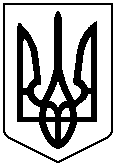 